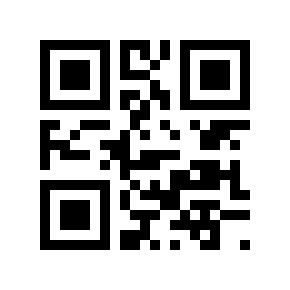 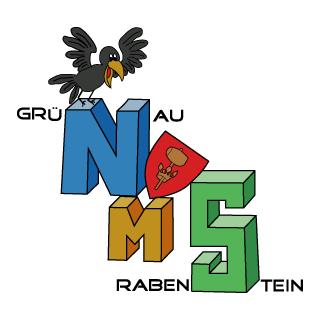 Schüler-AnmeldungIch melde mein Kind für den Besuch der NÖ Mittelschule Grünau-Rabenstein mit Beginn des Schuljahres 2024/2025 an. Name d. Schülers/Schülerin: 	 m / wgeboren am 	 	Religion: 	Staatsbürgerschaft: 		Muttersprache: 	Sozialversicherungsnummer d. Schülers/Schülerin: 	Wohnort: 	 	Straße: 	Erziehungsberechtigte/r: 	Telefon. Erreichbarkeit (Festnetz, Mobiltelefon): 	E-Mail: 	Besondere Anmerkungen: 	Bitte um vollständige und genaue Angaben!  Danke.                                     Datum  		                Unterschrift d. Erziehungsberechtigten319032 NÖ Mittelschule Grünau - Rabenstein319032 NÖ Mittelschule Grünau - Rabenstein319032 NÖ Mittelschule Grünau - Rabenstein319032 NÖ Mittelschule Grünau - RabensteinKirchenplatz 5                                 Kirchenplatz 5                                 St.Pöltner Straße 14St.Pöltner Straße 143202 Hofstetten-Grünau                 3202 Hofstetten-Grünau                               3203  Rabenstein              3203  Rabenstein 02723-8233-22     Fax: 02723-8233-17                                02723-2218-11 oder 12Fax: 02723-2218-14